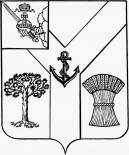 АДМИНИСТРАЦИЯ МЕЖДУРЕЧЕНСКОГО МУНИЦИПАЛЬНОГО ОКРУГАВОЛОГОДСКОЙ ОБЛАСТИПОСТАНОВЛЕНИЕОт 26.04.2023  № 248           с. ШуйскоеВ соответствии с частью 1 статьи 3, частями 2, 3 статьи 10 закона Вологодской области от 8 апреля 2015 года № 3627-ОЗ «О бесплатном предоставлении в собственность отдельным категориям граждан земельных участков, находящихся в государственной или муниципальной собственности, на территории Вологодской области», решением Представительного Собрания Междуреченского муниципального округа от 18 апреля 2023 года № 58 «О разграничении полномочий в области земельных отношений»1. Утвердить перечень земельных участков с видом разрешенного использования для индивидуального жилищного строительства, которые могут быть предоставлены в собственность бесплатно гражданам, относящимся к категории граждан, имеющих трех и более детей, согласно приложению.2. Контроль за исполнением постановления возложить на заместителя главы округа (инвестиционного уполномоченного) Логинову Т.Г.3. Настоящее постановление подлежит размещению на официальном сайте Междуреченского муниципального округа в информационно-телекоммуникационной сети «Интернет».Глава округа                                                                                                А.А. ТитовПеречень земельных участков для индивидуального жилищного строительства, которые могут быть предоставлены гражданам, относящимся к категории граждан, имеющих трех и более детейв собственность бесплатно.Приложение к постановлениюадминистрации округа  от 26.04.2023 № 248   № п/пКадастровый номер земельного участкаКатегория земельВид собственности на земельный участокПлощадь земельного участка, кв.мМестоположение земельного участкаВид разрешенного использования земельного участкаИнформация об обеспеченности земельного участка объектами инфраструктурыПримечания1245678910135:27:0301057:3638Земли населенных пунктовНе разграниченная1500Российская Федерация, Вологодская область, Междуреченский район, Сухонское с/п, с. Шуйское,     ул. Сухонская набережнаяДля индивидуального жилищного строительства